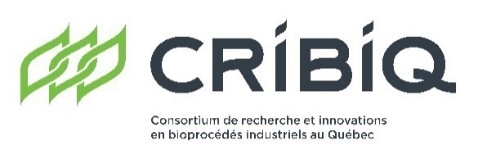 Intelligence Artificielle I / Artificial Intelligence I2023-2024FORMULAIRE LETTRE D’INTENTION – 104E APPEL À PROJETSLETTER OF INTENT FORM – 104TH CALL FOR PROJECTSOU / ET► IMPORTANT : Veuillez remplir la Grille de calcul (Excel)► IMPORTANT: Please fill up the Budget form (Excel) Le formulaire « Lettre d’intention » et la « Grille de calcul » pour le 104e appel à projets doivent être soumis par courriel au plus tard le 5 juillet 2023 à 17h :The "Letter of Intent" form and the "Budget form" for the 104th call for projects must be submitted by email no later than July 5th, 2023 at 5:00 pm:SECTEUR BIOPRODUITS INDUSTRIELS ET ENVIRONNEMENTMarianne AubertinConseillère à l’innovation418 914-1608, poste 216marianne.aubertin@cribiq.qc.caSECTEUR BIOALIMENTAIRELaila Ben SaidConseillère à l’innovation418 914-1608, poste 214laila.bensaid@cribiq.qc.caSECTION I : INFORMATIONS GÉNÉRALESGENERAL INFORMATION1.1	Demandeur principal / Principal applicant1.1	Demandeur principal / Principal applicant1.1	Demandeur principal / Principal applicant1.1	Demandeur principal / Principal applicant1.1	Demandeur principal / Principal applicantPrénom / NomFirst name / last nameÉtablissement de rechercheAffiliated Research InstituteÉtablissement de rechercheAffiliated Research InstituteTitre du demandeur principalPrincipal applicant’s functionTitre du demandeur principalPrincipal applicant’s functionTéléphone / Poste / Telephone / Ext.Téléphone / Poste / Telephone / Ext.Courriel / EmailCourriel / EmailCourriel / EmailAdresse (numéro, rue, bureau, ville)Address (number, street, office, city)Adresse (numéro, rue, bureau, ville)Address (number, street, office, city)ProvinceProvinceProvinceProvinceCode postalPostal code1.2.	PME (249 employés et moins) / SME (249 employees and more)1.2.	PME (249 employés et moins) / SME (249 employees and more)1.2.	PME (249 employés et moins) / SME (249 employees and more)1.2.	PME (249 employés et moins) / SME (249 employees and more)Nom entrepriseCompany nameNom personne-ressourceContact nameTitreFunctionCourriel / Email1. 2. 1.3.	GE (250 employés et plus) / LE (250 employees and more)1.3.	GE (250 employés et plus) / LE (250 employees and more)1.3.	GE (250 employés et plus) / LE (250 employees and more)1.3.	GE (250 employés et plus) / LE (250 employees and more)Nom entrepriseCompany nameNom personne-ressourceContact nameTitreFunctionCourriel / Email1. 2. 1.4.	Codemandeurs Institut(s) de recherche public(s) du Québec (IRPQ)	Co-applicant Public research institute(s) in Quebec1.4.	Codemandeurs Institut(s) de recherche public(s) du Québec (IRPQ)	Co-applicant Public research institute(s) in Quebec1.4.	Codemandeurs Institut(s) de recherche public(s) du Québec (IRPQ)	Co-applicant Public research institute(s) in Quebec1.4.	Codemandeurs Institut(s) de recherche public(s) du Québec (IRPQ)	Co-applicant Public research institute(s) in QuebecÉtablissementInstituteNom personne-ressourceContact name TitreFunctionCourriel / Email1. 2. 3. 4. 5. SECTION II : Domaine(s) d’application du projetProject application FIELD(S)SECTION II : Domaine(s) d’application du projetProject application FIELD(S)SECTION II : Domaine(s) d’application du projetProject application FIELD(S)Bioressource(s) utilisées (vous pouvez cocher plus d’un choix)Bioresource(es) concerned in the projet (you can mark more than one choice)Bioressource(s) utilisées (vous pouvez cocher plus d’un choix)Bioresource(es) concerned in the projet (you can mark more than one choice)Bioressource(s) utilisées (vous pouvez cocher plus d’un choix)Bioresource(es) concerned in the projet (you can mark more than one choice) Forestières / ForestVeuillez préciser : / Please specify:  Agricoles / AgriculturalVeuillez préciser : / Please specify:  Alimentaires / FoodVeuillez préciser : / Please specify:  Aquatiques / AquaticVeuillez préciser : / Please specify:  Microbiennes / MicrobialVeuillez préciser : / Please specify:  Résiduelles / ResidualVeuillez préciser : / Please specify: Filière(s) visée(s) (vous pouvez cocher plus d’un choix) / Aimed sector(s) (you can mark more than one choice)Filière(s) visée(s) (vous pouvez cocher plus d’un choix) / Aimed sector(s) (you can mark more than one choice)Filière(s) visée(s) (vous pouvez cocher plus d’un choix) / Aimed sector(s) (you can mark more than one choice) Agricole / Agricultural Amélioration des cultures végétales / Crop Improvement Conditionnement de biomasses / Biomass packaging Développement de biopesticides / Biopesticide development Prétraitement de biomasses / Biomass pretreatment Développement de biofertilisants / Biofertilizer development Valorisation des coproduits / Upgrading byproducts-coproducts  Développement de l’agriculture de précision / Precision farming development Amélioration de la production agricole (ex. : serres, nouvelles techniques de cultures) /  Improvement of agricultural production (e.g. greenhouses, new farming techniques) Autre / Other  Agricole / Agricultural Amélioration des cultures végétales / Crop Improvement Conditionnement de biomasses / Biomass packaging Développement de biopesticides / Biopesticide development Prétraitement de biomasses / Biomass pretreatment Développement de biofertilisants / Biofertilizer development Valorisation des coproduits / Upgrading byproducts-coproducts  Développement de l’agriculture de précision / Precision farming development Amélioration de la production agricole (ex. : serres, nouvelles techniques de cultures) /  Improvement of agricultural production (e.g. greenhouses, new farming techniques) Autre / Other  Agricole / Agricultural Amélioration des cultures végétales / Crop Improvement Conditionnement de biomasses / Biomass packaging Développement de biopesticides / Biopesticide development Prétraitement de biomasses / Biomass pretreatment Développement de biofertilisants / Biofertilizer development Valorisation des coproduits / Upgrading byproducts-coproducts  Développement de l’agriculture de précision / Precision farming development Amélioration de la production agricole (ex. : serres, nouvelles techniques de cultures) /  Improvement of agricultural production (e.g. greenhouses, new farming techniques) Autre / Other  Animal / Animal Reproduction animale / Animal breeding Nutrition animale / Animal nutrition Santé animale / Animal health Marin / Marine Autre / Other  Animal / Animal Reproduction animale / Animal breeding Nutrition animale / Animal nutrition Santé animale / Animal health Marin / Marine Autre / Other  Animal / Animal Reproduction animale / Animal breeding Nutrition animale / Animal nutrition Santé animale / Animal health Marin / Marine Autre / Other  Transformation Alimentaire / Food processing Aliments santé – Bio-ingrédients/ Healthy Food – Bio-ingredients Développements produits à valeur santé améliorée / Product dev. with improved health value Développement de procédés de transformation / Process dev. for food transformation Développement de procédés de conservation / Process development for food preservation Innocuité-salubrité alimentaire / Food safety Formulation-production de bio-ingrédients / Bio-ingredient formulation–production Optimisation des procédés de production / Optimization of production processes Mise au point de nouveaux produits / Formulation of new products Optimisation des propriétés organoleptiques / Optimization of organoleptic properties Identification-caractérisation d’allergènes alimentaires / Identification-characterization of food allergens Production de biomolécules fonctionnelles / Production of functional biomolecules Développement de biostimulants / Biostimulant development Autre / Other  Aliments santé et bio-ingrédients fonctionnels / Health foods and functional bio-ingredients  Extraction de biomolécules fonctionnelles / Functional biomolecule extraction Séparation-purification de biomolécules fonctionnelles / Separation-purification of functional biomolecules Caractérisation-conversion de biomolécules fonctionnelles / Characterization-conversion of functional biocomponents Production de microorganismes fonctionnels / Production of functional microorganisms Caractérisation-conversion de microorganismes fonctionnels / Characterization-conversion of functional microorganisms Autre / Other  Bioproduits industriels / Industrial bioproducts Bioénergie / Bioenergy Produits chimiques biosourcés / Biobased chemicals Matériaux biosourcés / Biobased materials Autre / Other  Environnement / Environment Biorémédiation / Bioremediation Valorisation des résidus / Residues valorization Biocapteurs / Biosensors Autre / Other SECTION III : DESCRIPTION DU PROJETPROJECT DESCRIPTIONIII.1.	Titre du projet / Project titleIII.2.	Résumé du projet (Maximum 3000 caractères)	Summary of the project) (Maximum 3000 characters)(Décrire le/les procédé(s) et/ou le produit biosourcé à développer)III.3.	Compatibilité du projet avec les domaines de recherche du CRIBIQ et la relation avec 	sa chaîne de valeur (Maximum 1500 caractères)	Compatibility of the project with the research areas targeted by CRIBIQ and the 	relationship with its value chain (Maximum 1500 characters)SECTION IV : NIVEAU DE MATURITÉ TECHNOLOGIQUE (NMT) DE DÉPART DU PROJETTECHNOLOGY READINESS LEVEL (TRL) AT THE START OF THE PROJECTIV.1.	Application finale visée (produit/service/bioprocédé) (Maximum 150 caractères)Aimed end-use application (product/service/process) (Maximum 150 characters)L’application devra correspondre à l’état final du procédé ou du produit qui sera commercialisé.The application must correspond to the final state of the product or process that will be commercialized.IV.2	Veuillez sélectionner, dans le menu déroulant, le NMT de DÉPART du projet. 	Please select from the drop-down menu the INITIAL TRL of the project.IV.3	Veuillez sélectionner, dans le menu déroulant, le NMT de FIN du projet. 	Please select from the drop-down menu the FINAL TRL of the project.SECTION V. BUDGET PRÉLIMINAIRE DU PROJETPreliminary project budget